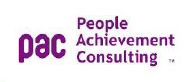 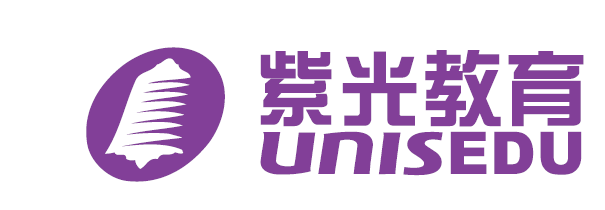 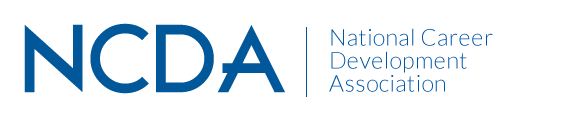 第九期全国中学生生涯发展规划师（NCDA CDP）认证培训报名回执      为了便于通知会议信息，请您完整填写表格，发至邮箱shengya@unisedu.com，主办方将严格保密相关信息。以上信息如有变化，请及时联系我们，电话：010-62771166 基本信息基本信息基本信息基本信息基本信息学校名称详细地址本次培训联络人姓名性别职务/教学学科联系电话邮箱住宿安排住宿安排住宿安排住宿安排住宿安排是否需要协助订房是否需协助订房： □是；   □否，自行解决若需要，请填写： □大床房间；□双人房间是否需协助订房： □是；   □否，自行解决若需要，请填写： □大床房间；□双人房间是否需协助订房： □是；   □否，自行解决若需要，请填写： □大床房间；□双人房间是否需协助订房： □是；   □否，自行解决若需要，请填写： □大床房间；□双人房间提醒：因培训期间住宿紧张，请您尽早预定酒店。我们也将帮助提供周边酒店供参考。提醒：因培训期间住宿紧张，请您尽早预定酒店。我们也将帮助提供周边酒店供参考。提醒：因培训期间住宿紧张，请您尽早预定酒店。我们也将帮助提供周边酒店供参考。提醒：因培训期间住宿紧张，请您尽早预定酒店。我们也将帮助提供周边酒店供参考。提醒：因培训期间住宿紧张，请您尽早预定酒店。我们也将帮助提供周边酒店供参考。如何报名、缴费如何报名、缴费如何报名、缴费如何报名、缴费如何报名、缴费报名流程1、先填报名回执：完整填写报名回执，发至邮箱shengya@unisedu.com2、及时缴费：及时将培训费汇至以下银行账户，请务必注明汇款单位、姓名。             完成缴费者，认定报名成功。3、提供缴费凭据：把缴费凭据拍照后，发至邮箱shengya@unisedu.com1、先填报名回执：完整填写报名回执，发至邮箱shengya@unisedu.com2、及时缴费：及时将培训费汇至以下银行账户，请务必注明汇款单位、姓名。             完成缴费者，认定报名成功。3、提供缴费凭据：把缴费凭据拍照后，发至邮箱shengya@unisedu.com1、先填报名回执：完整填写报名回执，发至邮箱shengya@unisedu.com2、及时缴费：及时将培训费汇至以下银行账户，请务必注明汇款单位、姓名。             完成缴费者，认定报名成功。3、提供缴费凭据：把缴费凭据拍照后，发至邮箱shengya@unisedu.com1、先填报名回执：完整填写报名回执，发至邮箱shengya@unisedu.com2、及时缴费：及时将培训费汇至以下银行账户，请务必注明汇款单位、姓名。             完成缴费者，认定报名成功。3、提供缴费凭据：把缴费凭据拍照后，发至邮箱shengya@unisedu.com费用请汇至收款单位：北京紫光在线教育科技有限公司开 户 行：招商银行北京清华园支行银行账号：866780489310001收款单位：北京紫光在线教育科技有限公司开 户 行：招商银行北京清华园支行银行账号：866780489310001收款单位：北京紫光在线教育科技有限公司开 户 行：招商银行北京清华园支行银行账号：866780489310001收款单位：北京紫光在线教育科技有限公司开 户 行：招商银行北京清华园支行银行账号：866780489310001发票信息发票抬头和纳税人识别号发票抬头和纳税人识别号发票抬头和纳税人识别号发票抬头和纳税人识别号发票内容培训费、服务费、技术服务费、咨询费培训费、服务费、技术服务费、咨询费培训费、服务费、技术服务费、咨询费培训费、服务费、技术服务费、咨询费